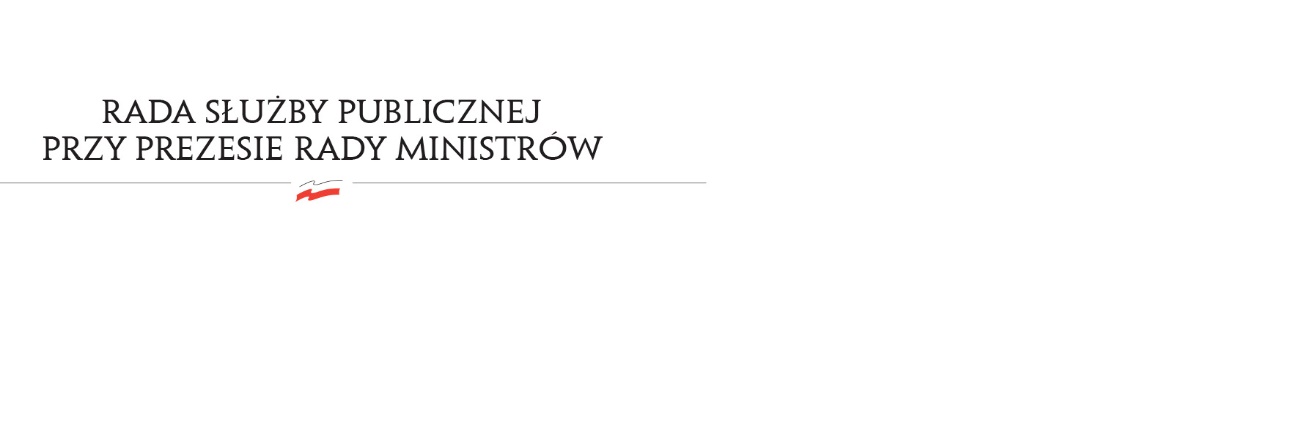 RSP.3612.8.2020.MB	                                                                                                            Uchwała nr 63Rady Służby Publicznejz dnia 13 sierpnia 2020 rokuw sprawie: projektu „Trzyletniego planu limitu mianowań urzędników w służbie cywilnej na lata 2021-2023” Rada Służby Publicznej pozytywnie opiniuje projekt „Trzyletniego planu limitu mianowań urzędników w służbie cywilnej na lata 2021-2023”.